***NOTICE OF PUBLIC MEETING***STATE OF NEVADADEPARTMENT OF HEALTH AND HUMAN SERVICESDIVISION OF WELFARE AND SUPPORTIVE SERVICESandDEPARTMENT OF BUSINESS AND INDUSTRYHOUSING DIVISIONPOLICY ADVISORY COUNCILAGENDADATE:	Thursday, April 22, 2021TIME:		2:00 p.m.PLACE:	Video and Teleconferencing Access:Join on your computer or mobile app Click here to join the meeting Join with a video conferencing device 105936574@teams.bjn.vc Video Conference ID: 112 278 325 5 Alternate VTC dialing instructions Or call in (audio only) +1 775-321-6111,,892747515#   United States, Reno Phone Conference ID: 892 747 515# Find a local number | Reset PIN TTY Number – (800) 326-6868DUE TO THE GOVERNOR’S MANDATE ON COVID-19, THERE WILL BE NO PHYSICAL ADDRESS IN WHICH TO ATTEND THE POLICY ADVISORY COUNCIL MEETING.Note: Items on this agenda may be taken in a different order than listed.  Two or more agenda items may be combined for consideration.  An item may be removed from this agenda or discussion relating to an item on this agenda may be delayed at any time.PAC MEETING(Action may be taken on those items denoted “For Possible Action”)Call to Order and Roll CallPublic Comment. No action may be taken on a matter raised under this item of the agenda until the matter itself has been specifically included on an Agenda as an item upon which action will be taken. (Because of time considerations, the period for public comment by each speaker is limited to three (3) minutes and speakers are urged to avoid repetition of comments made by previous speakers.)PAC Membership Update (DISCUSSION)Approval of Minutes from February 25, 2021 Meeting (FOR POSSIBLE ACTION)Weatherization Assistance Program Service Providers for State Fiscal Year 2022 (DISCUSSION)Approval of Department of Energy (DOE) Funding Application (State Plan) for Federal Program Year 2021 (FOR POSSIBLE ACTION)Update on NV Energy Arrearage Related to COVID-19 (DISCUSSION)Legislative Update: (DISCUSSION)Assembly Bill No. 26Senate Bill No. 382Solicit Comments for the Fund for Energy Assistance and Conservation (FEAC) State Plan for State Fiscal Year 2022 (DISCUSSION)Solicit Comments for the Low-Income Home Energy Assistance Program (LIHEAP) State Plan State Fiscal Year 2022 (DISCUSSION)Energy Assistance Program Management Monitoring Summary (DISCUSSION)Weatherization Assistance Program Production and Expenditure Summary (DISCUSSION)Next Meeting Date (DISCUSSION):  Tentative Date for next meeting is September 23, 2021, 2:00 p.m.Public Comment. No action may be taken on a matter raised under this item of the agenda until the matter itself has been specifically included on an Agenda as an item upon which action will be taken. (Because of time considerations, the period for public comment by each speaker is limited to three (3) minutes and speakers are urged to avoid repetition of comments made by previous speakers.)AdjournmentThis notice and agenda have been posted on or before 9:00 a.m. on the third working day prior to the meeting at the following websites:State of Nevada Public Notice Website at http://notice.nv.gov, the Nevada Housing Division website at: https://housing.nv.gov/Resources/Meetings,_Notices,_Hearings,_Actions___Events/ and the Division of Welfare and Social Services website at https://dwss.nv.gov/Home/Features/Public-Information/Due to COVID-19 Governor Sisolak issued Executive Directive 029, July 31, 2020, which calls for the Open Meeting Law suspension, as per Executive Directive 006, to remain in effect until cancelled by a subsequent Directive. Specifically, “SECTION 3: The requirements contained in NRS 241.020(4)(a) that public notice agendas be posted at physical locations within the State of Nevada are suspended.”* * * * * If available, additional supporting documents for this meeting may be requested by emailing Patrick Conway at patrick.conway@housing.nv.gov * * * * * 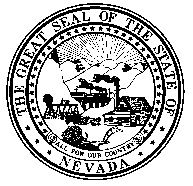 